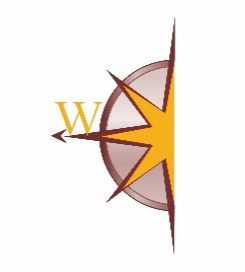 REGULAR BOARD MEETING – Highland Annex/WOTA OfficeJune 24, 2020 at 9:00 amAGENDA						PRESENTER		ACTIONCall to OrderPledge of AllegianceRollApproval of Agenda Approval of Consent AgendaMay 15, 2020 SPECIAL Board Meeting MinutesList of ExpensesBank StatementsPublic Comment Director Report & Monthly Rider StatsOld BusinessUpdate from Mark Koerner, WOTA attorney, regarding SMART contract.Ribbon cutting will be established at the July meeting.New BusinessReplacement van 39152 sitting at SMART awaiting release.No release yet to anyone of MC/SS quarterly funds through SMART in 2020.90-day extension of contract between Highland/CWL: invite to July 22 board meeting?Updating Ride With Pride as fiduciary 501(c)3 for WOTA.Grants: Oakland County Small Business Stabilization Fund: awarded $4,768, pending receipt.Applied to OC Response & Recovery Fund [501(c)3] Grant: $100,000; to be announced week of June 29; to be used by Dec. 31, 2020.LISC (Local Initiatives Support Corporation) Small Business Relief Grant: $10,000 submitted Rounds 2 (N/A), 3 (N/A) & 4.5310 FTA Grant application approved $58,000 in operating funds for WOTA; 50/50 match of which our match is our current budget funds. Board Member Commentary/DiscussionNext Meeting Date9:00am Wednesday, July 22, 2020 at Waterford Town Hall - 3rd Floor Conference Rm, 5200 Civic Center Dr.Adjournment	